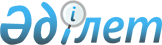 Об образовании избирательных участков на территории Денисовского района
					
			Утративший силу
			
			
		
					Решение акима Денисовского района Костанайской области от 3 августа 2015 года № 14. Зарегистрировано Департаментом юстиции Костанайской области 8 сентября 2015 года № 5867. Утратило силу решением акима Денисовского района Костанайской области от 28 августа 2017 года № 7
      Сноска. Утратило силу решением акима Денисовского района Костанайской области от 28.08.2017 № 7 (вводится в действие по истечении десяти календарных дней после дня его первого официального опубликования).
      В соответствии со статьей 23 Конституционного закона Республики Казахстан от 28 сентября 1995 года "О выборах в Республике Казахстан", РЕШИЛ:
      1. Образовать избирательные участки на территории Денисовского района согласно  приложению.
      2. Признать утратившим силу  решение акима Денисовского района от 27 января 2014 года № 2 "Об образовании избирательных участков на территории Денисовского района" (зарегистрировано в Реестре государственной регистрации нормативных правовых актов за № 4476, опубликовано 27 марта 2014 года в газете "Наше время").
      3. Контроль за исполнением настоящего решения возложить на руководителя аппарата акима Денисовского района.
      4. Настоящее решение вводится в действие после дня его первого официального опубликования.
      СОГЛАСОВАНО:
      Председатель Денисовской районной
      избирательной комиссии
      _____________________ И. Важничая Избирательные участки на территории Денисовского района
      Избирательный участок № 318
      В границах села Покровка.
      Избирательный участок № 319
      В границах села Досовка.
      Избирательный участок № 320
      В границах села Фрунзенское, улицы: Степная, Пролетарская, Больничная, Комсомольская, Октябрьская, Строительная, Гагарина, Целинная, переулок Первомайский, переулок Клубный, Стадионная, Фрунзенская 1, 3, 5, 7, 9, 11, 13, 15, 17, 19, 21, 23, 25, 27, 29, 31, 32 а, 35, 38 а, 40 а, 42 а, 44 а, 46 а, 48, 6, 8, 10, 12, 14, 16, 18, 20, 22, 24, 26, 28, 30.
      Избирательный участок № 321
      В границах села Фрунзенское, улицы: Приаятская, Майская, Молодежная, Новая, Фрунзенская 50, 52, 54, 56, 58, 60, 62, 64, 66, 68, 70, 72, 32, 34, 36, 38, 40, 44, 46.
      Избирательный участок № 322
      В границах сел Красноармейское, Тавриченка.
      Избирательный участок № 323
      В границах села Кочержиновка.
      Избирательный участок № 325
      В границах села Аятское (упраздненных сел Тастыколь, Синегорка).
      Избирательный участок № 326
      В границах села Аксу.
      Избирательный участок № 329
      В границах села Зааятское.
      Избирательный участок № 330
      В границах села Алчановка.
      Избирательный участок № 331
      В границах села Караоба.
      Избирательный участок № 332
      В границах сел Свердловка, Приречное.
      Избирательный участок № 334
      В границах села Подгорное.
      Избирательный участок № 335
      В границах сел Аршалы, Алаколь.
      Избирательный участок № 336
      В границах села Георгиевка.
      Избирательный участок № 338
      В границах села Набережное.
      Избирательный участок № 339
      В границах села Приреченка.
      Избирательный участок № 340
      В границах села Окраинка.
      Избирательный участок № 341
      В границах сел Комаровка, Первомайское.
      Избирательный участок № 342
      В границах села Антоновка, Чебендовка (упраздненного села Шункырколь).
      Избирательный участок № 343
      В границах села Крымское.
      Избирательный участок № 344
      В границах села Озерное.
      Избирательный участок № 345
      В границах села Перелески.
      Избирательный участок № 346
      В границах станции Перелески.
      Избирательный участок № 347
      В границах села Жалтырколь.
      Избирательный участок № 348
      В границах села Архангельское.
      Избирательный участок № 349
      В границах села Денисовка, улицы: Красных партизан 3, 5, 7, 9, 11, 13, 15, 17, 19, 23, 27, 33, 35, 37, 39, 41, 43, 45, 47, 61, 63, 65, 69, 71, 73, 75, 77, 79, 81, 83, 85, 87, 91, 93, 95, 97, 99, 101, 105; Советская 1, 2, 3, 4, 6, 7, 9, 10, 16, 17, 18, 20, 23, 24, 25, 26, 27, 28, 29, 30, 31, 32, 33, 34, 35, 36, 37, 38, 39, 40, 41, 42, 43, 44, 45, 46, 47, 49, 51, 53, 55, 57, 59, 61, 63; Чапаева 1, 2, 3, 5, 6, 8, 9, 10, 12, 13, 15, 16, 17, 18, 22, 24, 26, 27, 29, 31, 32, 33, 35, 37, 38, 39, 40, 41, 42, 43, 45, 46, 47, 48, 49, 51, 53, 57, 59, 61, 62, 63, 64, 65, 66, 67, 68, 70, 74, 76, 78, 80, 82, 84, 88, 90, 92, 94, 96, 98, 100, 102, 104, 106, 108, 112, 114; Строительная 1, 2, 3, 4, 5, 6, 7, 8, 11, 13, 15, 20, 21, 23, 24; 50 лет Октября 1, 2, 2 а, 4, 5, 5 а, 6, 7, 9, 11, 13, 15, 16, 17, 18, 19, 20, 21, 22, 23, 24, 25, 26, 32, 35, 36, 37, 39, 40, 41, 42, 43, 44, 46, 47, 49, 51, 53, 54, 55, 58, 59, 61, 64, 65, 66, 67, 68, 69, 70, 71, 76, 78, 80, 82, 84, 86, 88, 92, 94, 96, 98, 100, 102, 106, 108, 110; Калинина 2, 7, 8, 9, 11, 13, 15, 17, 19, 20, 22, 23, 24, 26, 27, 28, 30, 31, 33, 34, 35, 37, 38, 39, 40, 41, 42, 43, 44, 45, 47, 48, 49, 50, 51, 52, 53, 54, 55, 56, 57, 59, 60, 64, 66, 68 а, 69, 70, 70 а, 72 а, 74; Амангельды 1, 2, 4, 5, 6, 8, 9, 11, 12, 13, 18, 20, 22, 24, 26, 30, 32, 36, 38; Октябрьская 1, 2, 3, 4, 5, 6, 7, 8, 11, 11 а, 12, 12 а, 13, 14, 16; Ленина 1, 3, 3 а, 5, 6, 7, 9, 10, 26, 28, 30, 31, 33; Нурпеисова 2, 3, 4, 4 а, 5, 6, 7, 8, 9, 10, 11, 13, 14, 15, 16, 17, 18, 26, 27, 29, 31, 32, 35, 38, 38а, 40; Горького 2, 3, 4, 5, 6, 8, 9, 10, 11, 12, 13, 18, 19, 20, 21, 23; Пушкина 1, 3, 4, 5, 6, 7, 9, 11, 12, 13, 14, 15, 16, 17, 19, 21, 22, 23, 24, 25, 26, 27, 28, 30; Комсомольская 1, 4, 5, 6, 7, 8, 9, 10, 11, 11 а,13, 16, 17, 18, 19, 20, 22, 24, 28, 30; Базарная 1, 3, 7, 8, 14, 16, 18, 20; Мельничная 1, 2, 3, 4, 5, 6, 7, 8, 9, 10, 11, 12, 15, 16, 18, 20, 21, 22, 23, 24, 25, 26, 28,30.
      Избирательный участок № 350
      В границах села Денисовка, улицы: Красных партизан 2, 4, 6, 8, 10, 14, 18, 20, 22, 28, 30, 32, 34, 38, 42, 44, 46, 48, 50, 52, 54, 58, 60; Целинная 2, 3, 4, 6, 7, 8, 9, 11, 13, 14, 15, 16, 18, 19, 20, 21, 23, 25, 27, 29, 31, 33; Элеваторная 2, 4, 6, 8, 9, 11, 13, 15, 17, 19, 25; Амангельды 15, 17, 19, 21, 23, 25, 27, 29, 31, 33, 35, 37, 44, 46, 48, 52, 54, 58, 62; Октябрьская 15, 18, 19, 20, 21, 22, 24, 28, 30,32; Ленина 34, 35, 37, 39, 41, 43, 43 а, 44, 46, 47; Береговая 1, 2, 3, 4, 5, 6, 6 а, 7 а, 8, 8 а, 8 б, 10, 10 а, 11, 12, 13, 14, 15, 16, 17, 18, 19, 20, 21, 22, 23, 25, 26, 27, 28, 29, 30, 32, 34, 36; Нурпеисова 37, 39, 42, 43, 44, 45, 47, 48, 49, 50, 52, 54, 56; Горького 24, 25, 26, 27, 28, 29; Мельничная 32, 36, 38, 38а, 40, 40а, 42, 42а, 44, 44а, 46, 46а, 48, 50, 52, 54, 56, 58; Сельхозтехника 1, 2, 3, 4; села Целинное.
      Избирательный участок № 351
      В границах села Денисовка, улицы: Полевая 1, 3, 5, 7, 9, 11, 13; Молодежная 1, 1 а, 2, 3, 4, 5, 6, 13, 14, 16; Маслозаводская 1, 5, 7, 11, 13, 15, 17, 19, 21; Гагарина 1, 5, 7, 8, 9, 11 а, 11 б, 12, 13, 13 а, 14, 15, 16, 17, 19, 20, 21, 22, 24, 26; Титова 4, 5, 6, 10, 12, 23, 23 а, 24, 25, 28; Терешковой 3, 4, 15 а, 16, 20; Заречная 1, 2, 3, 4, 5, 6, 7, 8, 9; Первомайская 3, 4, 5, 6, 7, 8, 9, 11, 13, 15, 17; Королева 1, 2, 3, 4, 5, 7; Калинина 75, 75 а, 76, 77, 77 а, 78, 78 а, 79, 79 а, 80, 80 а, 81, 81 а, 83 а, 87, 90; 50 лет Октября 71 а, 73, 75, 77, 79, 81, 83, 85, 87, 89; Целинная 67 б; Элеваторная 58, 60, 60 а, 62, 62 а, 64; Кавказская 34, 38, 40, 41 б, 41 в, 42, 43, 45, 47, 49, 51; Фестивальная 27, 29, 31, 33, 35, 36 а, 38 а, 40, 42, 44; Патриса Лумумбы 44, 44а, 44 б, 44 в, 44 г, 46, 46 а, 51, 52, 53, 54, 55, 56, 57, 59; Дорожная 12 в, 12 д, 12 е, 16 а, 18, 18 а, 20, 20 а, 22, 24, 26, 28; Красных партизан 104.
      Избирательный участок № 352
      В границах села Денисовка, улицы: Новая 1, 2, 3, 4, 5, 7, 9, 10, 20, 21, 24, 25, 26, 27, 28, 30, 31, 32, 33, 34, 35, 36, 37, 38, 39, 40, 41, 42, 42а, 42 б, 43, 44, 45, 45 а, 46, 46а, 47, 47 а, 49, 50, 52, 53, 54, 54 а, 56, 57, 58, 59, 60, 61, 63, 64, 65, 66, 67, 68, 69, 70, 71; Степная 6; Нефтебаза 1, 2, 2 а, 3, 4, 5, 5 а, 6, 6 а, 7, 8, 9, 9 а, 10, 10 а, 11, 11 а, 12, 13; станция Денисовка 8, 9, 12, 13, 14, 15, 16, 17, 18, 19, 23, 24, 25, 26, 28, 29, 30, 31, 32, 33, 34, 35, 36, 37, 38, 39, 40, 41, 42, 43, 44, 45, 46, 48, 49, 50, 51, 52, 52 а, 53, 54, 55, 56, 57, 101.
      Избирательный участок № 353
      В границах села Некрасовка.
      Избирательный участок № 354
      В границах села Гришенка.
      Избирательный участок № 355
      В границах села Калиновка.
      Избирательный участок № 357
      В границах сел Глебовка, Шукубай.
      Избирательный участок № 358
      В границах села Денисовка, улица Маслозаводская 21.
      Избирательный участок № 359
      В границах села Денисовка, улицы: Красных партизан 66, 68, 70, 74, 76, 78, 80, 82, 86, 88, 90, 92, 94, 98, 100, 102; Целинная 26, 28, 30, 32, 34, 36, 39, 40, 41, 42, 43, 45, 46, 48, 49, 50, 51, 53, 57, 59, 61, 63, 65, 67, 67 а; Рабочая 3, 4, 5, 6, 7, 8, 9, 10, 11, 12, 13, 14; Элеваторная 16, 18, 20, 22, 30, 31, 32, 33, 34, 35, 36, 37, 38, 39, 40, 41, 42 а, 45, 47, 48, 49, 50, 54, 56; Кавказская 1, 2, 3, 4, 5, 6, 7, 9, 10, 11, 12, 13, 14, 15, 16, 17, 18, 19, 20, 21, 22, 23, 24, 25, 26, 27, 28, 29, 30, 31, 33, 35, 37, 39, 41, 41 а; Фестивальная 1, 2, 3, 4, 5, 6, 7, 9, 10, 11, 12, 13, 14, 15, 16, 17, 19, 21, 22, 23, 24, 25, 26, 28, 30, 32, 36, 38; Патриса Лумумбы 1, 2, 3, 4 а, 5, 6, 7, 8, 9, 11, 12, 13, 14, 15, 16, 17, 18, 19, 20, 21, 22, 23, 24, 26, 27, 28, 29, 30, 31, 32, 33, 34, 35, 36, 37, 37 а, 38, 39, 40, 41, 42, 42 а; Дорожная 2, 3, 3 а, 4, 4 а, 6, 8, 10, 10 а, 11, 12, 12 а, 12 б, 13, 14, 14 а, 16; Маслозаводская 2, 2 а, 2 б, 2 г, 6, 8, 10, 14; Пушкина 31, 32, 32 а, 33, 34, 35, 36, 37, 38, 39, 40, 42, 44, 46; Мельничная 27, 29, 33, 35, 37, 39, 41, 43; Комсомольская 21, 23, 25, 27, 30 а, 32, 34, 36, 38; Базарная 9, 9а, 11, 11 а, 13, 20 а, 22, 24, 26; ДЭУ - 239 4, 5, 6, 7, 8, 9, 10, 11, 12, 14, 16, 18, 20, 22; Подстанция 1, 3.
					© 2012. РГП на ПХВ «Институт законодательства и правовой информации Республики Казахстан» Министерства юстиции Республики Казахстан
				
Е. Жаманов
Приложение
к решению акима
от 3 августа 2015 года № 14